FICHE TECHNIQUEPULSO MALBEC 2013Notes de degustation:Arômes d’une grande pureté sur le coté floral du malbec. Belles palette  de fruits rouge en particulier la cerise. C’est raffiné, élégant, soyeux et savoureux. Beau volume de bouche et belle finale.VIN : PULSO MALBEC 2013PAYS : CHILIREGION ET SOUS REGION : COCHAGUA VALLEY, RAPPEL VALLEY, CENTRAL VALLEY REGIONAPPELLATION : VALLEE DE LOLOL CEPAGES : 100% MALBECAGE DES VIGNES : 7-11 ANSDENSITE DE PLANTATION : 2X1,2 METRESRENDEMENTS : 8 TONNES PAR HECTARESOL : GRANITIQUE (VOIR LOLOL VALLEY)CULTURE : CONVENTIONELLEPLUVIOMETRIE : 650 MM  IRRIGATION : GOUTE A GOUTETAILLE : VERTICAL SHOOT POSITIONNING (VSP)ALTITUDE : 650 METRESLATITUDE : 34,68 O SUDEXPOSITION : 20 O NORD-ESTVENDANGES : MANUELLES EN PETITES CAGETTESVINIFICATION : EGRAPPAGE,  AVEC 30% DE RAFLE RE-INCORPOREE DANS LE MOUTS, MACERATION DE 3 MOISLEVURES : INDIGENESELEVAGE : EN FUTS DE CHENE DE 5 ANS D’AGE ET EN CONTENANT EN FORME D’OEUFCOLLAGE : NONFILTRATION : A LA MISE, FILTRATION GROSSIEREDEGRE : 13,5%SUCRE RESIDUEL: 1,84 G/L BOUCHONNAGE: BOUCHON LIEGETEMPERATURE DE SERVICE : 16-18 o C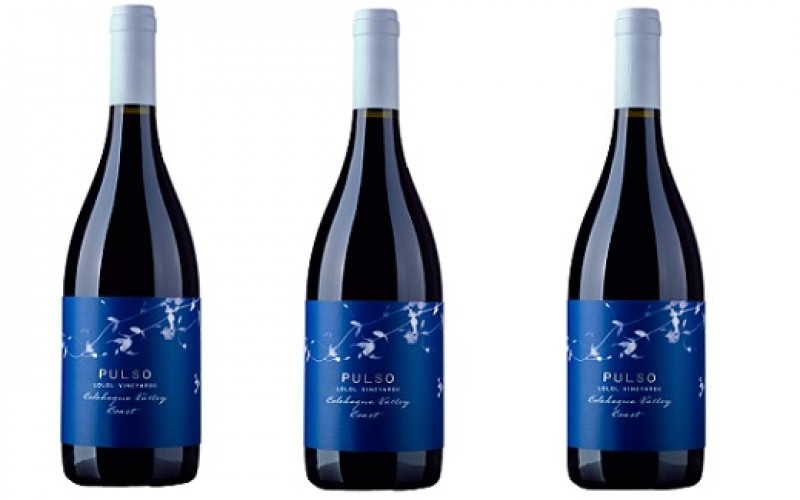 